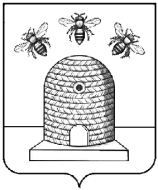 АДМИНИСТРАЦИЯ ГОРОДА ТАМБОВАТАМБОВСКОЙ ОБЛАСТИКОМИТЕТ ОБРАЗОВАНИЯПРИКАЗ_28.02.2022                                         г.Тамбов	                                       №_146_О проведении городского конкурса эссе «Петровская эпоха в истории русской культуры»В соответствии с планом работы комитета образования администрации города Тамбова Тамбовской области, с целью выявления у учащихся творческих способностей и интереса к научной деятельности по дисциплинам гуманитарного цикла ПРИКАЗЫВАЮ:1. Утвердить Положение о проведении городского конкурса эссе «Петровская эпоха в истории русской культуры» (приложение №1).2. Муниципальному казенному учреждению «Центр сопровождения образовательной деятельности» (Клейменова) организовать проведение городского конкурса эссе «Петровская эпоха в истории русской культуры» (далее – Конкурс).3. Утвердить состав оргкомитета Конкурса (приложение №2).4. Руководителям муниципальных общеобразовательных организаций обеспечить участие учащихся в Конкурсе.5. Контроль за исполнением настоящего приказа возложить                      на заместителя председателя комитета образования администрации города Тамбова Тамбовской области И.А. Романову.Председатель комитета образования                                                                          Е.Д. Выжимов